ПРОТОКОЛ № 222/1заседания президиума Саморегулируемой организации Союз проектных организаций«ПроЭк»03 августа 2016 г.Время проведения заседания: 10:00-11:00Место проведения заседания: 111033, г. Москва, ул. Волочаевская, д. 17А, пом.1Присутствовали: члены президиума СРО Союз «ПроЭк» (состав президиума утвержден решением очередного общего собрания членов СРО Союз «ПроЭк», протокол № 01/2016 от 09.03.2016 г.):Ахметов Якуб ИскандяровичЧапаев Никита НиколаевичПавлов Борис ГеннадьевичПОВЕСТКА ДНЯ:О председателе заседания президиума и об избрании секретаря заседания президиума.О прекращении действия свидетельств о допуске к работам, которые оказывают влияние на безопасность объектов капитального строительства.ПО ПЕРВОМУ ВОПРОСУ повестки дня:В соответствии сп. 4.2.4 Положения о президиуме (утв. ООСЧ Союза, протокол № 02/2016 от 09.03.2016 г.) на заседаниях президиума председательствует президент Союза. Президентом Союза избран Ахметов Я.И. решением ООСЧ Союза от 09.03.2016 г., протокол №01/2016.Член президиума Чапаев Н.Н. предложил избрать секретарем заседания президиума Павлова Б.Г.Предложение вынесено на голосование.Голосовали: «ЗА» - 2, «ПРОТИВ» - О, «ВОЗДЕРЖАЛСЯ» -1.РЕШИЛИ: Избрать секретарем заседания президиума Павлова Б.Г.ПО ВТОРОМУ ВОПРОСУ повестки дня:Председатель заседания президиума Ахметов Я.И. доложил о результатах проведенной Контрольной комиссией проверки члена Союза МУП СУ (ОГРН 107143100041 О) ( акт от 01.08.2016 № 2016/К-015), к которой решениями президиума (протокол № 217 от 26.05.2016 г.,№ 218 от 09.06.2016 г.) была применена мера дисциплинарного воздействия в виде приостановления действия свидетельств о допуске к работам, которые оказывают влияние на безопасность объектов капитального строительства, и. предложил в связи с не устранением нарушений требований к выдаче свидетельств о допуске к работам, которые оказывают влияние на безопасность объектов капитального строительства, и правил саморегулирования прекратить действия свидетельств о допуске и исключить из членов Союза.Предложение вынесено на голосование.Голосовали: «ЗА» - 3, «ПРОТИВ» - О, «ВОЗДЕРЖАЛСЯ» - О.РЕШИЛИ: прекратить действия свидетельств о допуске и исключить из членов Союза в связи с не устранением нарушений · требований к выдаче свидетельств о допуске к работам, которые оказывают влияние на безопасность объектов капитального строительства:- Муниципальное унитарное   предприятие   «Строительное   управление»   Администрации МР «Хангаласский улус» Республики Саха (Якутия) (ОГРН 1071431000410, адрес местонахождения: 678900, Республика Саха (Якутия), Хангаласский улус, г. Покровск, ул. Орджоникидзе, д. 26);Секретарь заседания Президиума подвел итоги голосования.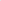 Председатель заседания Президиума объявил заседание закрытым.Председатель заседания          ____________           Ахметов Я.И.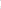 Секретарь заседания               ____________             Павлов Б.Г.	